Pam mae cymorth cyntaf yn bwysig?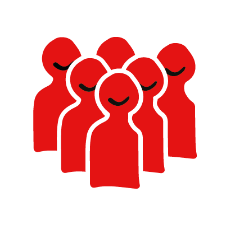 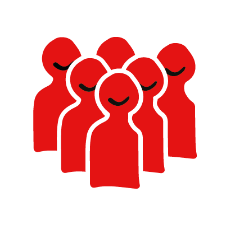 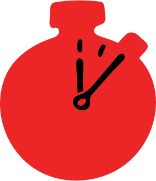 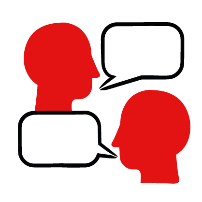 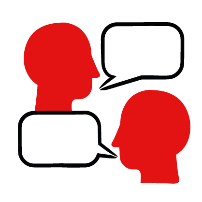 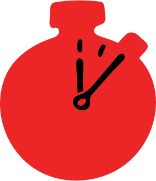 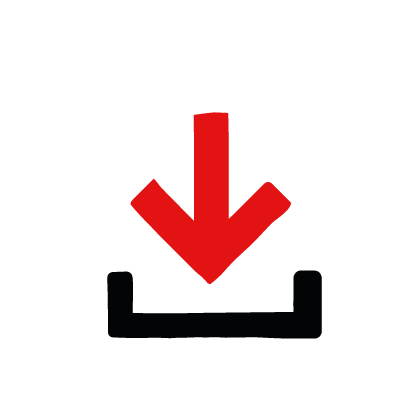 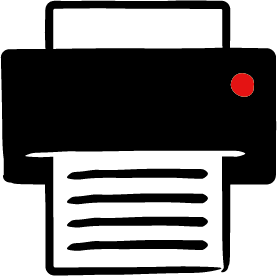 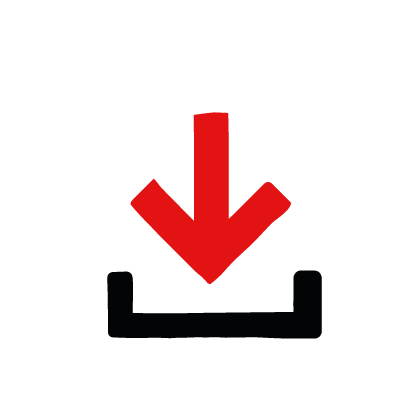 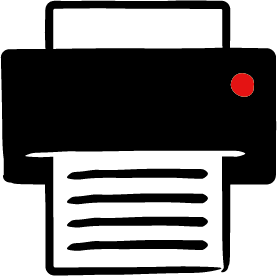 Amcanion dysguDeall beth yw cymorth cyntafArchwilio agweddau tuag at gymorth cyntaf a helpu eraillTrosolwgMae plant yn cymryd rhan mewn dadl ar droed i drafod pam mae cymorth cyntaf 
yn bwysig, er mwyn iddyn nhw allu dechrau deall pam y dylem ni helpu eraill a sut.Paratoi Dewiswch bob un neu rai o’r datganiadau isod, naill ai eu darllen yn uchel neu eu dangos ar PowerPoint. Os ydych chi’n cynnal y gweithgaredd hwn fel dadl ar droed, gwnewch yn siŵr bod yr ystafell yn ddigon clir i ddysgwyr symud o un ochr i’r llall. Defnyddiwch 
yr arwyddion wal sydd wedi’u printio, os oes angen, gan roi'r label ‘cytuno’ ar un ochr 
yr ystafell a’r label ‘anghytuno’ ar yr ochr arall, gyda’r label ‘ddim yn siŵr’ yn y canol. Dylech sicrhau bod y dysgwyr yn gyfarwydd â’r rheolau sylfaenol ar gyfer y sesiwn neu ewch ati i roi’r rheolau sylfaenol. Gwnewch yn siŵr bod dysgwyr yn cael cyfleoedd i ofyn cwestiynau a bod ganddyn nhw ffordd o ofyn cwestiynau yn ddienw os ydyn nhw’n dymuno gwneud hynny. I gael arweiniad ar sut mae gwneud y pethau hyn, darllenwch 
y canllawiau Creu amgylchedd dysgu diogel, cynhwysol a chefnogol.Sut mae cynnal y gweithgareddTrafodwch gyda’r dysgwyr beth mae “cymorth cyntaf ” yn ei olygu. Gallech ddiffinio hyn fel: y cymorth cyntaf a roddir 
i rywun sy’n sâl neu wedi’i anafu ac sydd angen help/cymorth.Esboniwch y byddwch yn rhannu datganiadau, un ar y tro.  Ar ôl i bob datganiad gael ei ddarllen allan neu ei ddangos, bydd y plant yn dewis a ydyn nhw’n cytuno neu’n anghytuno ac yn symud tuag at ochr yr ystafell gyda’r label hwnnw. 
Os nad ydyn nhw’n siŵr, byddwn nhw’n gallu aros yn y canol. Os yw’r dysgwyr yn eistedd, gallech chi: ofyn iddyn nhw godi eu dwylo os ydyn nhw’n cytuno, sefyll ar eu traed os ydyn nhw’n anghytuno neu gadw eu dwylo i lawr os nad ydyn nhw wedi penderfynu. Wrth ddarllen y datganiadau yn uchel neu eu dangos, gofynnwch i’r dysgwyr ddangos a ydyn nhw’n cytuno, yn anghytuno neu heb benderfynu. Ar ôl pob datganiad, gofynnwch i rai dysgwyr sydd â barn wahanol i roi rhesymau 
pam eu bod yn cytuno, yn anghytuno neu heb benderfynu. Nid oes ateb cywir nac anghywir – pwrpas hyn yw 
eu hannog i feddwl a gweld bod amrywiaeth o safbwyntiau. Isod, mewn ysgrifen italig mae credoau’r Groes Goch Brydeinig, sy’n gallu helpu i’ch cefnogi os oes angen. 
Os yw dysgwyr yn dymuno newid eu hateb ar ôl i bobl eraill roi eu rhesymau, gallan nhw wneud hynny.Datganiadau: Byddwn i’n gwybod sut mae helpu rhywun mewn sefyllfa cymorth cyntafMae sawl ffordd o helpu. Mae galw am rywun arall sy’n gallu helpu, neu ddweud wrth y person y bydd 
popeth yn iawn hefyd yn ffyrdd o helpu mewn sefyllfa cymorth cyntaf.Mae hi’n bwysig gwybod cymorth cyntafMae’r Groes Goch yn credu ei bod yn bwysig dysgu cymorth cyntaf oherwydd gall fod o gymorth mawr 
i rywun os bydd ei angen arno. Gallai gweithred syml hyd yn oed arbed bywyd rhywun.Dylai pobl bob amser gael yr help sydd ei angen arnyn nhw mewn sefyllfa cymorth cyntafMae’r Groes Goch yn credu bod pawb yn haeddu cael cymorth, ac y dylem helpu’r rheini sydd fwyaf ei angen. Gelwir hyn yn egwyddor ‘didueddrwydd’, sy'n golygu nad ydym yn cymryd ochr mewn dadl, 
rydym yn helpu pwy bynnag sydd angen help fwyaf.Mae gan bob un ohonom gyfrifoldeb i helpu pobl eraillMae’r Groes Goch yn credu bod gan bob un ohonom gyfrifoldeb i helpu pobl eraill. Mae pob un ohonon 
ni’n berson, ac mae pawb yn haeddu cael eu trin â pharch. Egwyddor ‘dyngarwch’ yw hon.Dylai pobl bob amser wneud yn siŵr eu bod nhw’n ddiogel cyn helpu pobl eraillMae diogelwch yn bwysig iawn. Cyn helpu, dylai pobl bob amser wneud yn siŵr ei bod hi’n ddiogel. 
Os nad yw’n ddiogel helpu’n agos, gallwn ddal ffonio 999 a gofyn i rywun arall ddod i helpu yn lle hynny.Crynhoi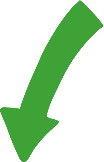 Treuliwch ychydig o amser yn gofyn i’r dysgwyr ddweud neu ysgrifennu’r ateb i’r cwestiwn: “Pam mae cymorth cyntaf yn bwysig?”. Gallent ei nodi fel “Mae cymorth cyntaf yn bwysig oherwydd...” a gofyn iddyn nhw feddwl am ddau neu dri rheswm pam eu bod yn credu bod cymorth cyntaf yn bwysig. Dewch â’r gweithgaredd i ben drwy ofyn i’r dysgwyr a oedd unrhyw beth wedi’u synnu neu wedi gwneud iddyn nhw 
feddwl yn wahanol.